33rd Annual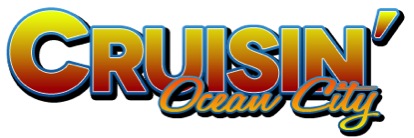 Official Spectator Ticket Order Form Please Read CarefullyMay 16-17-18-19, 2024Ocean City Maryland(Please Print & Complete Entirely)Name __________________________________________________________________________________Address ________________________________________________________________________________City ________________________________________________ State _________________ Zip _________Home #________________________Cell # _______________________ E-mail ______________________Event passes are good for all four days and may be purchased in advance (before May 10, 2024) for $30 each.  This allows spectator entrance into the event for one person (no vehicles). Locations include Inlet Parking Lot & Convention Center.All Tickets will be reserved and held for pick up at the OC Convention Center during Cruisin. Tickets will be held under last name and may only be picked up at the Cruisin Information Desk on Wednesday 9am-4pm, Thursday 7:30am-4pm, Friday 7:30am-4pm or Saturday 7:30am-10am_____ Number of Event Passes you would like to purchase now for $30 eachMake check payable and mail to:SEP – Cruisin Ocean CityPO Box 616  Mayo MD 21106Please do not mail after May 1, 2024I agree to comply with all rules, regulations and policies of this event and understand the risks of participating in a car show.  I assume all risk of personal injury, loss, theft or damage to property.  Neither Special Event Productions, Inc., the Town of Ocean City, producers, sponsors, support personnel or anyone else connected with the presentation of this event shall be responsible or liable for any loss, injury or damage incurred.  Any poor behavior and/or conduct deemed objectionable to the event’s well being may result in me being denied any further involvement in the event and/or future events.  Event credentials are non-transferable without written permission of event management. This event is held rain or shine.  Event Passes are non-refundable.  If paying by credit card I authorize Special Events to charge my credit card the amount shown below..  Schedule/activities are subject to change.  Signature ___________________________________________ Date ____________ Amount Paid $_________If Paying by Credit Card:  ___Visa  ___M/C  ___Discover     Name on Card:_______________________________Credit Card #: __________- __________- __________- __________ Exp Date:_______ CVV Code:_______ Official Ticket Order Form must be signed and returned with payment enclosed.For additional information call 410-798-6304 or visit www.cruisinoceancity.com or E-mail: infoevent@specialeventpro.com 